ОПИСАНИЕ КОМПЕТЕНЦИИ«БУХГАЛТЕРСКИЙ УЧЕТ»2024 г.Наименование компетенции: БУХГАЛТЕРСКИЙ УЧЕТФормат участия в соревновании: индивидуальный Описание компетенцииКаждая организация зависит от профессионалов бухгалтерского учета. Успешным бизнесом управляет финансовая информация. Никто не подготовлен или квалифицирован для производства, анализа и интерпретации финансовой информации лучше, чем бухгалтер. Бухгалтерский учет – это главный (внеконкурентный) источник информации финансовом положении организации, и никакая иная информационная система организации с этим в полной мере справиться не может.Компьютерные и технологические навыки становятся все более важными для учетных работников. Бухгалтерам необходимы знания и способности аккумулировать, анализировать финансовую информацию и преобразовывать эти результаты в инструменты прогнозирования.Бухгалтерский учет — это язык бизнеса, и компании ищут людей со знаниями и реальными навыками формирования финансовой отчетности, работы с правовой средой, оптимизации налогообложения организации. Актуальным становится развитие у бухгалтера навыков оценки рисков на стадии принятия управленческих экономических решений, что достигается развитием способностей аналитического мышления. Основные направления работы бухгалтера:сбор, регистрация,  обработка и систематизация информации; количественная и качественная оценка, учет результатов работы организации,  направленный на выявление, предупреждение отклонений и недостатков, а также на их оперативное устранение;проверка финансовой и хозяйственной деятельности; консультирование в сфере налогообложения, оптимизации налогов и помощь в решении налоговых споров; анализ финансового состояния компании;экономический и финансовый анализ деятельности организации для принятия управленческих решений.Чтобы быть востребованным на рынке труда, бухгалтер должен обладать системным и стратегическим мышлением, уметь оценивать риски, просчитывать исходы различных вариантов решений, работать в условиях неопределенности, представлять информацию в доступной форме. В таком случае ведение бухгалтерского учета, как и формирование бухгалтерской (финансовой) отчетности, будет направлено не на отражение и интерпретацию прошлых событий, а дальнейшее прогнозирование, планирование, риск-менеджмент и создание оптимальной стратегии для компании.Нормативные правовые актыПоскольку Описание компетенции содержит лишь информацию, относящуюся к соответствующей компетенции, его необходимо использовать на основании следующих документов:ФГОС СПО.38.02.01 Экономика и бухгалтерский учет (по отраслям), утвержден приказом Министерства образования и науки Российской Федерации от 5 февраля 2018 г. N 69Профессиональный стандарт;08.002 Бухгалтер, утвержден приказом Министерства труда и социальной защиты Российской Федерации от 21 февраля 2019 года N 103н, 08.044 Консультант по налогам и сборам, утвержден приказом Министерства труда и социальной защиты Российской Федерации от 12.10.2021 № 722нКвалификационные характеристики (профессиограмма)Формирует в соответствии с законодательством о бухгалтерском учете учетную политику исходя из специфики условий хозяйствования, структуры, размеров, отраслевой принадлежности и других особенностей деятельности организации, позволяющую своевременно получать информацию для планирования, анализа, контроля, оценки финансового положения и результатов деятельности организации. Выполняет работу по ведению бухгалтерского учета имущества, обязательств и хозяйственных операций (учет основных средств, товарно-материальных ценностей, денежных средств, затрат на производство, процесса реализации, результатов хозяйственно-финансовой деятельности, расчеты с контрагентами, разными дебиторами и кредиторами и т.п.). Разрабатывает рабочий план счетов, формы первичных документов, применяемые для оформления хозяйственных операций, по которым не предусмотрены типовые формы, а также формы документов для внутренней бухгалтерской отчетности, участвует в определении содержания основных приемов и методов ведения учета и технологии обработки бухгалтерской информации. Осуществляет прием и контроль первичной документации по соответствующим участкам бухгалтерского учета и подготавливает их к счетной обработке. Составляет отчетные калькуляции себестоимости продукции (работ, услуг), выявляет источники образования потерь и непроизводительных затрат, подготавливает предложения по их предупреждению. Участвует в оформлении документов по недостачам, незаконному расходованию денежных средств и товарно-материальных ценностей, контролирует передачу в необходимых случаях этих материалов в следственные и судебные органы.Участвует в проведении экономического анализа хозяйственно-финансовой деятельности предприятия по данным бухгалтерского учета и отчетности в целях выявления внутрихозяйственных резервов, осуществления режима экономии и мероприятий по совершенствованию документооборота, в разработке и внедрении прогрессивных форм и методов бухгалтерского учета на основе применения современных средств вычислительной техники, в проведении инвентаризаций денежных средств и товарно-материальных ценностей. Участвует в разработке и осуществлении мероприятий, направленных на соблюдение финансовой дисциплины и рациональное использование ресурсов. Подготавливает данные по соответствующим участкам бухгалтерского учета для составления отчетности, следит за сохранностью бухгалтерских документов, оформляет их в соответствии с установленным порядком для передачи в архив. Обеспечивает руководителей, кредиторов, инвесторов, аудиторов и других пользователей бухгалтерской отчетности сопоставимой и достоверной бухгалтерской информацией по соответствующим направлениям (участкам) учета. Ведет подготовку необходимой бухгалтерской и статистической отчетности, представление их в установленном порядке в соответствующие органы. Выполняет работы по формированию, ведению и хранению базы данных бухгалтерской информации, вносит изменения в справочную и нормативную информацию, используемую при обработке данных. Производит начисление и перечисление налогов и сборов в федеральный, региональный и местный бюджеты, страховых взносов в государственные внебюджетные социальные фонды, платежей в банковские учреждения, средств на финансирование капитальных вложений, заработной платы рабочих и служащих, других выплат и платежей, а также отчисление средств на материальное стимулирование работников предприятия. Ведет деловую переписку по вопросам, связанным с исполнением обязанностей по исчислению и уплате налогов, страховых взносов, сборов.Консультирует по вопросам в сфере налогообложения, оптимизации налогов, принимает участие при  решении налоговых споров.Участвует в формулировании экономической постановки задач либо отдельных их этапов, решаемых с помощью вычислительной техники, определяет возможность использования готовых проектов, алгоритмов, пакетов прикладных программ, позволяющих создавать экономически обоснованные системы обработки экономической информации.Принимает участие в проведении финансового анализа и формировании налоговой политики на основе данных бухгалтерского учета и отчетности, в организации внутреннего аудита; подготавливает предложения, направленные на улучшение результатов финансовой деятельности организации, устранение потерь и непроизводительных затрат. Ведет работу по обеспечению соблюдения финансовой и кассовой дисциплины, смет расходов, законности списания со счетов бухгалтерского учета недостач, дебиторской задолженности и других потерь. Выполняет работы по организации бюджетирования и управления денежными потоками. СанПинПостановление Главного государственного санитарного врача РФ от 2 декабря 2020 г. N 40 "Об утверждении санитарных правил СП 2.2.3670-20 "Санитарно-эпидемиологические требования к условиям труда"Постановление Главного государственного санитарного врача РФ от 28 января 2021 г. N 4 "Об утверждении санитарных правил " и норм СанПиН 3.3686-21 "Санитарно-эпидемиологические требования по профилактике инфекционных болезней"нормативные правовые документыФедеральный закон от 06.12.2011 № 402-ФЗ «О бухгалтерском учете»;Гражданский кодекс Российской Федерации (ГК РФ);Трудовой кодекс Российской Федерации (ТК РФ);Налоговый кодекс Российской Федерации (НК РФ);ФСБУ 28/2023 Инвентаризация, Приказ Минфина России от 13.01.2023 N 4н; ФСБУ 14/2022 Нематериальные активы, Приказ Минфина России от 30.05.2022 N 86н;ФСБУ 27/2021 Документы и документооборот в бухгалтерском учете, Приказ Минфина России от 16.04.2021 N 62н;ФСБУ 6/2020 Основные средства, Приказ Минфина России от 17.09.2020 N 204н;ФСБУ 26/2020 Капитальные вложения, Приказ Минфина России от 17.09.2020 N 204н;ФСБУ 5/2019 Запасы, Приказ Минфина России от 15.11.2019 N 180н;ФСБУ 25/2018 Бухгалтерский учет аренды, Приказ Минфина России от 16.10.2018 N 208н;ПБУ 1/2008 Учетная политика организации, Приказ Минфина России от 06.10.2008 N 106н;ПБУ 3/2006 Учет активов и обязательств, стоимость которых выражена в иностранной валюте, Приказ Минфина России от 27.11.2006 N 154н;ПБУ 4/99 Бухгалтерская отчетность организации, Приказ Минфина России от 06.07.1999 N 43н;ПБУ 8/2010 Оценочные обязательства, условные обязательства и условные активы, Приказ Минфина России от 13.12.2010 N 167н;ПБУ 9/99 Доходы организации, Приказ Минфина России от 06.05.1999 N 32н;ПБУ 10/99 Расходы организации, Приказ Минфина России от 06.05.1999 N 33н;ПБУ 11/2008 Информация о связанных сторонах, Приказ Минфина России от 29.04.2008 N 48н;ПБУ 13/2000 Учет государственной помощи, Приказ Минфина России от 16.10.2000 N 92н;ПБУ 15/2008 Учет расходов по займам и кредитам, Приказ Минфина России от 06.10.2008 N 107н;ПБУ 18/02 Учет расчетов по налогу на прибыль организаций, Приказ Минфина России от 19.11.2002 N 114н;ПБУ 19/02 Учет финансовых вложений, Приказ Минфина России от 10.12.2002 N 126н;ПБУ 22/2010 Исправление ошибок в бухгалтерском учете и отчетности, Приказ Минфина России от 28.06.2010 N 63н;ПБУ 23/2011 Отчет о движении денежных средств, Приказ Минфина России от 02.02.2011 N 11н;План счетов бухгалтерского учета финансово-хозяйственной деятельности организаций, Приказ Минфина РФ от 31.10.2000 N 94н;О формах бухгалтерской отчетности организаций, Приказ Минфина России от 02.07.2010 N 66н.Перечень профессиональных задач специалиста по компетенции определяется профессиональной областью специалиста и базируется на требованиях современного рынка труда к данному специалисту.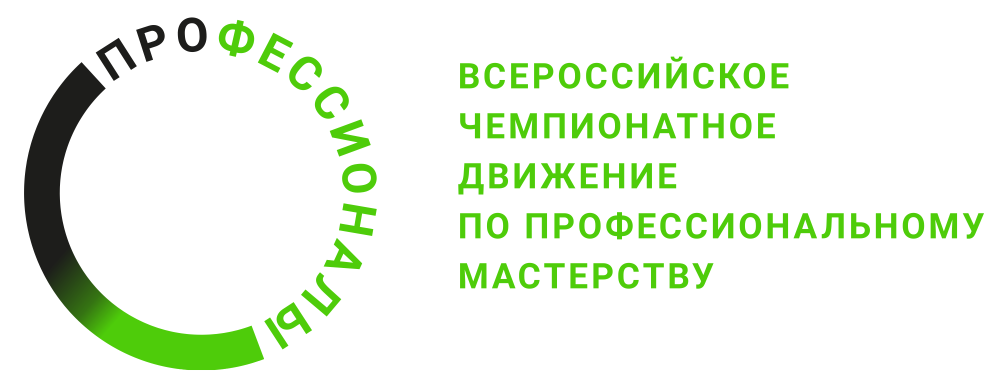 № п/пВиды деятельности/трудовые функции1Документирование хозяйственных операций и ведение бухгалтерского учета имущества организации / ПС 08.002: ТФ А/01.5, А/02.5, А/03.52Ведение бухгалтерского учета источников формирования активов, выполнение работ по инвентаризации активов и финансовых обязательств организации / ПС 08.002: ТФ А/02.5, А/03.53Проведение расчетов с бюджетом и внебюджетными фондами / ПС 08.002: ТФ В/01.64Составление и использование бухгалтерской (финансовой) отчетности  / ПС 08.002: ТФ В/01.6, В/04.65Осуществление налогового учета и налогового планирования в организации / ПС 08.002: ТФ В/03.6, ПС 08.044: ТФ A/02.6, А/03.6